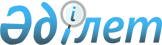 Шардара аудандық мәслихатының 2022 жылғы 23 желтоқсандағы № 24-149-VІІ "2023-2025 жылдарға арналған аудандық бюджет туралы" шешіміне өзгерістер енгізу туралыТүркістан облысы Шардара аудандық мәслихатының 2023 жылғы 22 желтоқсандағы № 15-66-VIII шешiмi
      Шардара аудандық мәслихаты ШЕШТІ:
      1. Шардара аудандық мәслихатының "2023-2025 жылдарға арналған аудандық бюджет туралы" 2022 жылғы 23 желтоқсандағы № 24-149-VІІ шешіміне мынадай өзгерістер енгізілсін:
      1 - тармақ жаңа редакцияда жазылсын:
       "1. Шардара ауданының 2023-2025 жылдарға арналған аудан бюджеті 1, 2 және 3 қосымшаларға сәйкес, оның ішінде 2023 жылға мынадай көлемде бекiтiлсiн:
      1) кiрiстер – 10 227 219 мың теңге:
      салықтық түсiмдер – 3 326 148 мың теңге;
      салықтық емес түсiмдер – 13 748 мың теңге;
      негізгі капиталды сатудан түсетін түсімдер – 83 242 мың теңге;
      трансферттер түсiмi – 6 804 081 мың теңге;
      2) шығындар – 10 468 720 мың теңге;
      3) таза бюджеттiк кредиттеу – 548 мың теңге:
      бюджеттік кредиттер – 20 700 мың теңге;
      бюджеттік кредиттерді өтеу – 20 152 мың теңге;
      4) қаржы активтерімен операциялар бойынша сальдо – 0:
      қаржы активтерiн сатып алу – 0;
      мемлекеттiң қаржы активтерiн сатудан түсетiн түсiмдер – 0;
      5) бюджет тапшылығы (профициті) – -242 049 мың теңге;
      6) бюджет тапшылығын қаржыландыру (профицитін пайдалану) – 242 049 мың теңге:
      қарыздар түсiмi – 20 700 мың теңге;
      қарыздарды өтеу – 20 152 мың теңге;
      бюджет қаражатының пайдаланылатын қалдықтары – 241 501 мың теңге".
      Көрсетілген шешімнің 1, 4 қосымшалары осы шешімнің 1, 2 қосымшаларына сәйкес жаңа редакцияда жазылсын.
      2. Осы шешім 2023 жылдың 1 қаңтарынан бастап қолданысқа енгізілсін. 2023 жылға арналған аудандық бюджет 2023 жылға жергілікті бюджеттерден берілетін ағымдағы нысаналы трансферттердің қала, ауылдық округтер бюджеттерінің арасында бөліну тізбесі
					© 2012. Қазақстан Республикасы Әділет министрлігінің «Қазақстан Республикасының Заңнама және құқықтық ақпарат институты» ШЖҚ РМК
				
      Аудандық мәслихат төрағасы

Б.Муталиев
Шардара аудандық мәслихатының
2023 жылғы 22 желтоқсандағы
№ 15-66-VІІІ шешіміне 1 қосымшаШардара аудандық мәслихатының
2022 жылғы 23 желтоқсандағы
№ 24-149-VІІ шешіміне 1 қосымша
Санаты
Санаты
Атауы
Сомасы, мың теңге
Сыныбы
Сыныбы
Атауы
Сомасы, мың теңге
Кіші сыныбы
Кіші сыныбы
Атауы
Сомасы, мың теңге
1
1
1
1
2
3
1. Кірістер
10 227 219
1
Салықтық түсімдер
3 326 148
01
Табыс салығы
709 590
1
Корпоративтік табыс салығы
45 764
2
Жеке табыс салығы
663 826
03
Әлеуметтiк салық
749 381
1
Әлеуметтік салық
749 381
04
Меншiкке салынатын салықтар
1 790 643
1
Мүлiкке салынатын салықтар
1 790 643
05
Тауарларға, жұмыстарға және қызметтерге салынатын iшкi салықтар
15 481
2
Акциздер
5 547
3
Табиғи және басқа да ресурстарды пайдаланғаны үшiн түсетiн түсiмдер
3 411
4
Кәсiпкерлiк және кәсiби қызметтi жүргiзгенi үшiн алынатын алымдар
6 523
08
Заңдық маңызы бар әрекеттерді жасағаны және (немесе) оған уәкілеттігі бар мемлекеттік органдар немесе лауазымды адамдар құжаттар бергені үшін алынатын міндетті төлемдер
61 053
1
Мемлекеттік баж
61 053
2
Салықтық емес түсiмдер
13 748
01
Мемлекеттік меншіктен түсетін кірістер
10 405
1
Мемлекеттік кәсіпорындардың таза кірісі бөлігінің түсімдері
355
5
Мемлекет меншігіндегі мүлікті жалға беруден түсетін кірістер
10 039
7
Мемлекеттік бюджеттен берілген кредиттер бойынша сыйақылар
11
03
Мемлекеттік бюджеттен қаржыландырылатын мемлекеттік мекемелер ұйымдастыратын мемлекеттік сатып алуды өткізуден түсетін ақша түсімдері
114
1
Мемлекеттік бюджеттен қаржыландырылатын мемлекеттік мекемелер ұйымдастыратын мемлекеттік сатып алуды өткізуден түсетін ақша түсімдері
114
04
Мемлекеттік бюджеттен қаржыландырылатын, сондай-ақ Қазақстан Республикасы Ұлттық Банкінің бюджетінен (шығыстар сметасынан) қамтылатын және қаржыландырылатын мемлекеттік мекемелер салатын айыппұлдар, өсімпұлдар, санкциялар, өндіріп алулар
648
1
Мұнай секторы ұйымдарынан және Жәбірленушілерге өтемақы қорына түсетін түсімдерді қоспағанда, мемлекеттік бюджеттен қаржыландырылатын, сондай-ақ Қазақстан Республикасы Ұлттық Банкінің бюджетінен (шығыстар сметасынан) ұсталатын және қаржыландырылатын мемлекеттік мекемелер салатын айыппұлдар, өсімпұлдар, санкциялар, өндіріп алулар
648
06
Басқа да салықтық емес түсiмдер
2 581
1
Басқа да салықтық емес түсiмдер
2 581
3
Негізгі капиталды сатудан түсетін түсімдер
83 242
01
Мемлекеттік мекемелерге бекітілген мемлекеттік мүлікті сату
20 284
1
Мемлекеттік мекемелерге бекітілген мемлекеттік мүлікті сату
20 284
03
Жердi және материалдық емес активтердi сату
62 958
1
Жерді сату
62 958
4
Трансферттердің түсімдері
6 804 081
01
Төмен тұрған мемлекеттiк басқару органдарынан трансферттер
12
3
Аудандық маңызы бар қалалардың, ауылдардың, кенттердің, аулдық округтардың бюджеттерінен трансферттер
12
02
Мемлекеттiк басқарудың жоғары тұрған органдарынан түсетiн трансферттер
6 804 069
2
Облыстық бюджеттен түсетiн трансферттер
6 804 069
Кодтар
Кодтар
Кодтар
Кодтар
Атауы
Функционалдық топ
Функционалдық топ
Функционалдық топ
Функционалдық топ
Атауы
Функционалдық ішкі топ
Функционалдық ішкі топ
Функционалдық ішкі топ
Атауы
Бюджеттік бағдарлама әкімшілігі
Бюджеттік бағдарлама әкімшілігі
Атауы
Бағдарлама
Атауы
2. Шығындар
10 468 720
01
Жалпы сипаттағы мемлекеттiк көрсетілетін қызметтер
1 259 257
1
Мемлекеттiк басқарудың жалпы функцияларын орындайтын өкiлдi, атқарушы және басқа органдар
387 800
112
Аудан (облыстық маңызы бар қала) мәслихатының аппараты
63 814
001
Аудан (облыстық маңызы бар қала) мәслихатының қызметін қамтамасыз ету жөніндегі қызметтер
63 432
003
Мемлекеттік органның күрделі шығыстары
382
122
Аудан (облыстық маңызы бар қала) әкімінің аппараты
323 986
001
Аудан (облыстық маңызы бар қала) әкімінің қызметін қамтамасыз ету жөніндегі қызметтер
320 377
003
Мемлекеттік органның күрделі шығыстары
3 609
2
Қаржылық қызмет
1 930
459
Ауданның (облыстық маңызы бар қаланың) экономика және қаржы бөлімі
1 930
003
Салық салу мақсатында мүлікті бағалауды жүргізу
1 930
9
Жалпы сипаттағы өзге де мемлекеттiк қызметтер
869 527
458
Ауданның (облыстық маңызы бар қаланың) тұрғын үй-коммуналдық шаруашылығы, жолаушылар көлігі және автомобиль жолдары бөлімі
522 829
001
Жергілікті деңгейде тұрғын үй-коммуналдық шаруашылығы, жолаушылар көлігі және автомобиль жолдары саласындағы мемлекеттік саясатты іске асыру жөніндегі қызметтер
124 055
013
Мемлекеттік органның күрделі шығыстары
11 625
113
Төменгі тұрған бюджеттерге берілетін нысаналы ағымдағы трансферттер
387 149
459
Ауданның (облыстық маңызы бар қаланың) экономика және қаржы бөлімі
305 480
001
Ауданның (облыстық маңызы бар қаланың) экономикалық саясаттын қалыптастыру мен дамыту, мемлекеттік жоспарлау, бюджеттік атқару және коммуналдық меншігін басқару саласындағы мемлекеттік саясатты іске асыру жөніндегі қызметтер
99 737
113
Төменгі тұрған бюджеттерге берілетін нысаналы ағымдағы трансферттер
205 743
472
Ауданның (облыстық маңызы бар қаланың) құрылыс, сәулет және қала құрылысы бөлімі
41 218
040
Мемлекеттік органдардың объектілерін дамыту
41 218
02
Қорғаныс
25 738
1
Әскери мұқтаждар
19 910
122
Аудан (облыстық маңызы бар қала) әкімінің аппараты
19 910
005
Жалпыға бірдей әскери міндетті атқару шеңберіндегі іс-шаралар
19 910
2
Төтенше жағдайлар жөнiндегi жұмыстарды ұйымдастыру
5 828
122
Аудан (облыстық маңызы бар қала) әкімінің аппараты
5 828
006
Аудан (облыстық маңызы бар қала) ауқымындағы төтенше жағдайлардың алдын алу және оларды жою
5 828
06
Әлеуметтiк көмек және әлеуметтiк қамсыздандыру
1 995 582
1
Әлеуметтiк қамсыздандыру
349 431
451
Ауданның (облыстық маңызы бар қаланың) жұмыспен қамту және әлеуметтік бағдарламалар бөлімі
349 431
005
Мемлекеттік атаулы әлеуметтік көмек
349 431
2
Әлеуметтiк көмек
1 546 318
451
Ауданның (облыстық маңызы бар қаланың) жұмыспен қамту және әлеуметтік бағдарламалар бөлімі
1 546 318
002
Жұмыспен қамту бағдарламасы
543 642
006
Тұрғын үйге көмек көрсету
21
007
Жергілікті өкілетті органдардың шешімі бойынша мұқтаж азаматтардың жекелеген топтарына әлеуметтік көмек
57 882
010
Үйден тәрбиеленіп оқытылатын мүгедектігі бар балаларды материалдық қамтамасыз ету
1 672
014
Мұқтаж азаматтарға үйде әлеуметтiк көмек көрсету
176 863
015
Зейнеткерлер мен мүгедектігі бар адамдарға әлеуметтiк қызмет көрсету аумақтық орталығы
116 741
017
Мүгедектігі бар адамды абилитациялаудың және оңалтудың жеке бағдарламасына сәйкес мұқтаж мүгедектігі бар адамдарды протездік-ортопедиялық көмекпен, сурдотехникалық және тифлотехникалық құралдармен, мiндеттi гигиеналық құралдармен, арнаулы жүріп-тұру құралдарымен қамтамасыз ету, сондай-ақ санаторий-курорттық емдеу,жеке көмекшінің және ымдау тілі маманының қызметтерімен қамтамасыз ету
573 014
023
Жұмыспен қамту орталықтарының қызметін қамтамасыз ету
76 483
9
Әлеуметтiк көмек және әлеуметтiк қамтамасыз ету салаларындағы өзге де қызметтер
99 833
451
Ауданның (облыстық маңызы бар қаланың) жұмыспен қамту және әлеуметтік бағдарламалар бөлімі
99 833
001
Жергілікті деңгейде халық үшін әлеуметтік бағдарламаларды жұмыспен қамтуды қамтамасыз етуді іске асыру саласындағы мемлекеттік саясатты іске асыру жөніндегі қызметтер
94 301
011
Жәрдемақыларды және басқа да әлеуметтік төлемдерді есептеу, төлеу мен жеткізу бойынша қызметтерге ақы төлеу
150
021
Мемлекеттік органның күрделі шығыстары
5 382
07
Тұрғын үй-коммуналдық шаруашылық
1 894 622
1
Тұрғын үй шаруашылығы
1 231 188
472
Ауданның (облыстық маңызы бар қаланың) құрылыс, сәулет және қала құрылысы бөлімі
1 231 188
004
Инженерлік-коммуникациялық инфрақұрылымды жобалау, дамыту және (немесе) жайластыру
270 188
098
Коммуналдық тұрғын үй қорының тұрғын үйлерін сатып алу
961 000
2
Коммуналдық шаруашылық
511 196
458
Ауданның (облыстық маңызы бар қаланың) тұрғын үй-коммуналдық шаруашылығы, жолаушылар көлігі және автомобиль жолдары бөлімі
511 196
012
Сумен жабдықтау және су бұру жүйесінің жұмыс істеуі
65 825
027
Ауданның (облыстық маңызы бар қаланың) коммуналдық меншігіндегі газ жүйелерін қолдануды ұйымдастыру
25 214
029
Сумен жабдықтау және су бұру жүйелерін дамыту
420 157
3
Елді-мекендерді көркейту
152 238
458
Ауданның (облыстық маңызы бар қаланың) тұрғын үй-коммуналдық шаруашылығы, жолаушылар көлігі және автомобиль жолдары бөлімі
152 238
015
Елдi мекендердегі көшелердi жарықтандыру
148 572
018
Елдi мекендердi абаттандыру және көгалдандыру
3 666
08
Мәдениет, спорт, туризм және ақпараттық кеңістiк
1 534 178
1
Мәдениет саласындағы қызмет
297 341
457
Ауданның (облыстық маңызы бар қаланың) мәдениет, тілдерді дамыту, дене шынықтыру және спорт бөлімі
290 781
003
Мәдени-демалыс жұмысын қолдау
290 781
472
Ауданның (облыстық маңызы бар қаланың) құрылыс, сәулет және қала құрылысы бөлімі
6 560
011
Мәдениет объектілерін дамыту
6 560
2
Спорт
832 698
457
Ауданның (облыстық маңызы бар қаланың) мәдениет, тілдерді дамыту, дене шынықтыру және спорт бөлімі
832 608
008
Ұлттық және бұқаралық спорт түрлерін дамыту
628 408
010
Әртүрлi спорт түрлерi бойынша аудан (облыстық маңызы бар қала) құрама командаларының мүшелерiн дайындау және олардың облыстық спорт жарыстарына қатысуы
204 200
472
Ауданның (облыстық маңызы бар қаланың) құрылыс, сәулет және қала құрылысы бөлімі
90
008
Cпорт объектілерін дамыту
90
3
Ақпараттық кеңiстiк
210 371
456
Ауданның (облыстық маңызы бар қаланың) ішкі саясат бөлімі
34 538
002
Мемлекеттік ақпараттық саясат жүргізу жөніндегі қызметтер
34 538
457
Ауданның (облыстық маңызы бар қаланың) мәдениет, тілдерді дамыту, дене шынықтыру және спорт бөлімі
175 833
006
Аудандық (қалалық) кiтапханалардың жұмыс iстеуi
147 151
007
Мемлекеттiк тiлдi және Қазақстан халқының басқа да тiлдерін дамыту
28 682
9
Мәдениет, спорт, туризм және ақпараттық кеңiстiктi ұйымдастыру жөнiндегi өзге де қызметтер
193 768
456
Ауданның (облыстық маңызы бар қаланың) ішкі саясат бөлімі
142 333
001
Жергілікті деңгейде ақпарат, мемлекеттілікті нығайту және азаматтардың әлеуметтік сенімділігін қалыптастыру саласында мемлекеттік саясатты іске асыру жөніндегі қызметтер
67 046
003
Жастар саясаты саласында іс-шараларды іске асыру
74 248
006
Мемлекеттік органның күрделі шығыстары
1 039
457
Ауданның (облыстық маңызы бар қаланың) мәдениет, тілдерді дамыту, дене шынықтыру және спорт бөлімі
51 435
001
Жергілікті деңгейде мәдениет, тілдерді дамыту, дене шынықтыру және спорт саласында мемлекеттік саясатты іске асыру жөніндегі қызметтер
51 435
09
Отын-энергетика кешенi және жер қойнауын пайдалану
901 888
1
Отын және энергетика
37 224
458
Ауданның (облыстық маңызы бар қаланың) тұрғын үй-коммуналдық шаруашылығы, жолаушылар көлігі және автомобиль жолдары бөлімі
37 224
019
Жылу-энергетикалық жүйені дамыту
37 224
9
Отын-энергетика кешені және жер қойнауын пайдалану саласындағы өзге де қызметтер
864 664
458
Ауданның (облыстық маңызы бар қаланың) тұрғын үй-коммуналдық шаруашылығы, жолаушылар көлігі және автомобиль жолдары бөлімі
864 664
036
Газ тасымалдау жүйесін дамыту
864 664
10
Ауыл, су, орман, балық шаруашылығы, ерекше қорғалатын табиғи аумақтар, қоршаған ортаны және жануарлар дүниесін қорғау, жер қатынастары
114 984
1
Ауыл шаруашылығы
106 699
462
Ауданның (облыстық маңызы бар қаланың) ауыл шаруашылығы бөлімі
106 699
001
Жергілікті деңгейде ауыл шаруашылығы саласындағы мемлекеттік саясатты іске асыру жөніндегі қызметтер
106 699
6
Жер қатынастары
2 859
463
Ауданның (облыстық маңызы бар қаланың) жер қатынастары бөлімі
2 859
001
Аудан (облыстық маңызы бар қала) аумағында жер қатынастарын реттеу саласындағы мемлекеттік саясатты іске асыру жөніндегі қызметтер
2 859
9
Ауыл, су, орман, балық шаруашылығы, қоршаған ортаны қорғау және жер қатынастары саласындағы басқа да қызметтер
5 426
459
Ауданның (облыстық маңызы бар қаланың) экономика және қаржы бөлімі
5 426
099
Мамандарға әлеуметтік қолдау көрсету жөніндегі шараларды іске асыру
5 426
11
Өнеркәсіп, сәулет, қала құрылысы және құрылыс қызметі
213 715
2
Сәулет, қала құрылысы және құрылыс қызметі
213 715
472
Ауданның (облыстық маңызы бар қаланың) құрылыс, сәулет және қала құрылысы бөлімі
213 715
001
Жергілікті деңгейде құрылыс, сәулет және қала құрылысы саласындағы мемлекеттік саясатты іске асыру жөніндегі қызметтер
53 075
013
Аудан аумағында қала құрылысын дамытудың кешенді схемаларын, аудандық (облыстық) маңызы бар қалалардың, кенттердің және өзге де ауылдық елді мекендердің бас жоспарларын әзірлеу
160 640
12
Көлiк және коммуникация
658 146
1
Автомобиль көлiгi
612 146
458
Ауданның (облыстық маңызы бар қаланың) тұрғын үй-коммуналдық шаруашылығы, жолаушылар көлігі және автомобиль жолдары бөлімі
612 146
023
Автомобиль жолдарының жұмыс істеуін қамтамасыз ету
19 152
045
Аудандық маңызы бар автомобиль жолдарын және елді-мекендердің көшелерін күрделі және орташа жөндеу
592 994
9
Көлiк және коммуникациялар саласындағы өзге де қызметтер
46 000
458
Ауданның (облыстық маңызы бар қаланың) тұрғын үй-коммуналдық шаруашылығы, жолаушылар көлігі және автомобиль жолдары бөлімі
46 000
037
Әлеуметтік маңызы бар қалалық (ауылдық), қала маңындағы және ауданішілік қатынастар бойынша жолаушылар тасымалдарын субсидиялау
46 000
13
Басқалар
1 291 617
3
Кәсiпкерлiк қызметтi қолдау және бәсекелестікті қорғау
68 994
469
Ауданның (облыстық маңызы бар қаланың) кәсіпкерлік бөлімі
68 994
001
Жергілікті деңгейде кәсіпкерлікті дамыту саласындағы мемлекеттік саясатты іске асыру жөніндегі қызметтер
68 482
004
Мемлекеттік органның күрделі шығыстары
512
9
Басқалар
1 222 623
458
Ауданның (облыстық маңызы бар қаланың) тұрғын үй-коммуналдық шаруашылығы, жолаушылар көлігі және автомобиль жолдары бөлімі
1 025 346
062
"Ауыл-Ел бесігі" жобасы шеңберінде ауылдық елді мекендердегі әлеуметтік және инженерлік инфрақұрылым бойынша іс-шараларды іске асыру
420 434
064
"Ауыл-Ел бесігі" жобасы шеңберінде ауылдық елді мекендердегі әлеуметтік және инженерлік инфрақұрылымдарды дамыту
604 912
472
Ауданның (облыстық маңызы бар қаланың) құрылыс, сәулет және қала құрылысы бөлімі
197 277
079
"Ауыл-Ел бесігі" жобасы шеңберінде ауылдық елді мекендердегі әлеуметтік және инженерлік инфрақұрылымдарды дамыту
197 277
14
Борышқа қызмет көрсету
21
1
Борышқа қызмет көрсету
21
459
Ауданның (облыстық маңызы бар қаланың) экономика және қаржы бөлімі
21
021
Жергілікті атқарушы органдардың облыстық бюджеттен қарыздар бойынша сыйақылар мен өзге де төлемдерді төлеу бойынша борышына қызмет көрсету
21
15
Трансферттер
578 972
1
Трансферттер
578 972
459
Ауданның (облыстық маңызы бар қаланың) экономика және қаржы бөлімі
578 972
006
Пайдаланылмаған (толық пайдаланылмаған) нысаналы трансферттерді қайтару
10 256
024
Заңнаманы өзгертуге байланысты жоғары тұрған бюджеттің шығындарын өтеуге төменгі тұрған бюджеттен ағымдағы нысаналы трансферттер
86 660
038
Субвенциялар
301 951
054
Қазақстан Республикасының Ұлттық қорынан берілетін нысаналы трансферт есебінен республикалық бюджеттен бөлінген пайдаланылмаған (түгел пайдаланылмаған) нысаналы трансферттердің сомасын қайтару
180 105
3. Таза бюджеттік кредиттеу
548
Бюджеттік кредиттер
20 700
Бюджеттік кредиттерді өтеу
20 152
4. Қаржы активтерімен операциялар бойынша сальдо
0
Қаржы активтерін сатып алу
0
Мемлекеттің қаржы активтерін сатудан түсетін түсімдер
0
5. Бюджет тапшылығы (профициті)
-242 049
6. Бюджет тапшылығын қаржыландыру (профицитін пайдалану) 
242 049
Қарыздар түсімі
20 700
Қарыздарды өтеу
20 152
Бюджет қаражатының пайдаланылатын қалдықтары
241 501Шардара аудандық мәслихатының
2023 жылғы 22 желтоқсандағы
№ 15-66-VІІІ шешіміне 2 қосымшаШардара аудандық мәслихатының
2022 жылғы 23 желтоқсандағы
№ 24-149-VІІ шешіміне 4 қосымша
№
Атауы
Сомасы
1
Жаушықұм ауылдық округі
83 106,0
2
Ақшеңгелді ауылдық округі
35 940,0
3
Алатау батыр ауылдық округі
16 340,0
4
Достық ауылдық округі
68 355,0
5
Көксу ауылдық округі
13 215,0
6
Қоссейт ауылдық округі
41 348,0
7
Қызылқұм ауылдық округі
29 620,0
8
Шардара қаласы
195 447,0
9
Қ.Тұрысбеков ауылдық округі
36 946,0
10
Ұзын ата ауылдық округі
46 827,0
11
Сүткент ауылдық округі
25 748,0
Барлығы
592 892,0